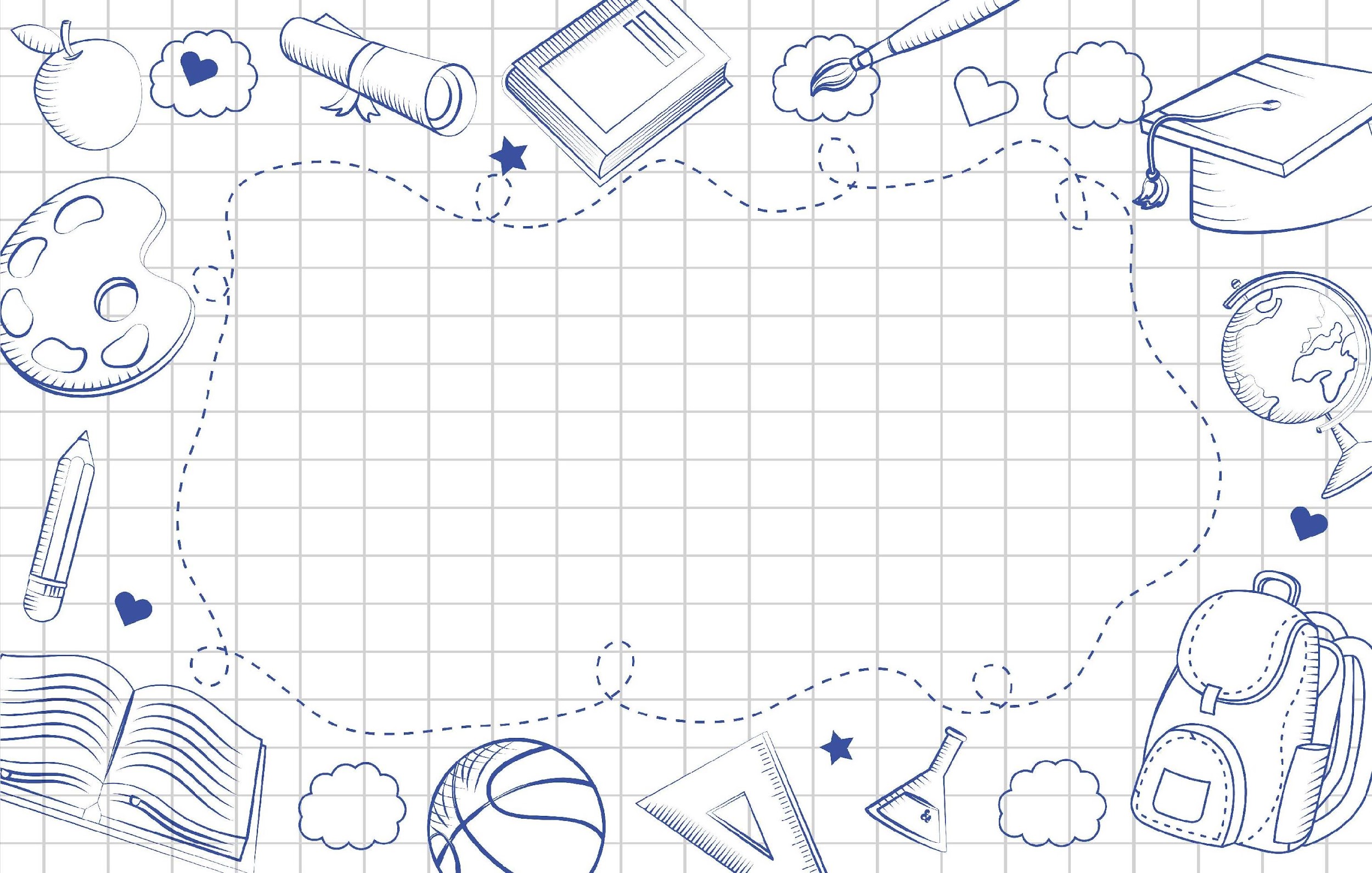 ЗАТВЕРДЖЕНОНа педагогічній раді Протокол №_____від________________Директор: ______________М.В.КриворучкоПЛАН РЕАЛІЗАЦІЇ ВНУТРІШНЬОЇ СИСТЕМИ ЗАБЕЗПЕЧЕННЯ ЯКОСТІ ОСВІТИСмілянської загальноосвітньої школи І-ІІІ ступенів №7Смілянської міської ради Черкаської областіНа 2021-2026  рокиЗМІСТРОЗДІЛ І. Стійке функціонування освітнього середовища1.1. Капітальний та поточний ремонт приміщень1.2. Заходи щодо безпечної експлуатації будівель та споруд1.3. Технічне обслуговування інженерних мереж1.4. Придбання обладнанняРОЗДІЛ ІІ. Кількісні показники стійкого функціонування освітнього процесу2.1. Кількісний паспорт закладу2.2. Перспективний контингент учнів2.3. Профілі/спрямування та мережа класів / груп2.4. Мережа гуртків та секційРОЗДІЛ IІІ. Управлінський супровід педагогічної діяльності 3.1. Кадрова політика3.3. Атестація педагогічних працівників 3.4. Пріоритетні напрямки підвищення кваліфікації педагогічних працівників 3.5. План роботи методичної ради РОЗДІЛ ІV. План реалізації Положення про внутрішнє забезпечення якості освітньої діяльності та освітнього процесу 4.1. Моніторинг стану освітнього середовища 4.2. Моніторинг стану освітнього процесу 4.2.1. Моніторинг стану викладання навчальних предметів інваріантної та варіативної складової навчального плану4.2.2. Моніторинг якості педагогічної діяльності 4.2.3. Моніторинг виховання цінностей в контексті стратегії розвитку закладу 4.2.4. Моніторинг ефективності партнерської діяльності  з батьками та громадою Узагальнена інформація по моніторингу4.4. План комплексного самооцінювання закладу РОЗДІЛ V. Демократичне врядування та управлінські процеси 5.1. Перелік питань для розгляду педагогічною радою 5.2. Перелік питань для розгляду нарадою при директору Вступ. Аналіз виконання перспективного плану роботи закладу за 2016-2020 ррВступ. Аналіз виконання перспективного плану роботи закладу за 2016-2020 ррРОЗДІЛ І. Стійке функціонування освітнього середовищаРОЗДІЛ І. Стійке функціонування освітнього середовища1.1. Капітальний та поточний ремонт приміщень1.2. Заходи щодо безпечної експлуатації будівель та споруд1.3. Технічне обслуговування інженерних мереж1.4. Придбання обладнанняРОЗДІЛ ІІ. Кількісні показники стійкого функціонування освітнього процесуРОЗДІЛ ІІ. Кількісні показники стійкого функціонування освітнього процесу2.1. Кількісний паспорт закладу2.2. Контингент учнів, вихованців2.3. Профілі/спрямування та мережа класів / груп2.4. Мережа гуртків та секційРОЗДІЛ IІІ. Управлінський супровід педагогічної діяльностіРОЗДІЛ IІІ. Управлінський супровід педагогічної діяльності3.1. Кадрова політика3.2. Потреба та скорочення в кадрах3.3. Атестація педагогічних працівників3.4. Пріоритетні напрямки підвищення кваліфікації педагогічних працівників3.5. План роботи методичної радиРОЗДІЛ ІV. План реалізації Положення про внутрішнє забезпечення якості освітньої діяльності та освітнього процесуРОЗДІЛ ІV. План реалізації Положення про внутрішнє забезпечення якості освітньої діяльності та освітнього процесу4.1. Моніторинг стану освітнього середовища4.2. Моніторинг стану освітнього процесу4.2.1. Моніторинг стану викладання навчальних предметів4.2.2. Моніторинг якості педагогічної діяльності4.2.3. Моніторинг виховання цінностей в контексті стратегії розвитку закладу4.2.4. Моніторинг ефективності партнерської діяльності  з батьками та громадою4.3. Моніторинг рівня сформованості компетентностей  вихованців дошкільного підрозділу4.4. Комплексне самооцінювання закладуРОЗДІЛ V. Демократичне врядування та управлінські процесиРОЗДІЛ V. Демократичне врядування та управлінські процеси5.1. Перелік питань для розгляду педагогічною радою5.2. Перелік питань для розгляду нарадою при директоруВид робіт2020 - 20212021 - 20222022 - 20232023 - 20242024 - 2025Заходи2020 - 20212021 - 20222022 - 20232023 - 20242024 - 2025Вид робіт2020 - 20212021 - 20222022 - 20232023 - 20242024 - 2025Вид обладнання2020 - 20212021 - 20222022 - 20232023 - 20242024 - 2025Показники2018 - 20192019 - 20202020-2021Чисельність учнів на кінець навчального рокуНа високому/достатньому рівніНа початковому рівніПереможців міських олімпіад/обдарована дитинаПереможців міських конкурсів Т.Шевченка та ім.П.ЯцикаПереможці конкурсу-захисту МАН (місто)Переможці обласних олімпіад/конкурсівПереможці Всеукраїнських олімпіад/конкурсівНа обліку в службі в справах неповнолітніх- сиріт- під опікою- чорнобильців- малозабезпечених- із багатодітних сімей- кількість класів- чисельність педагогів/сумісниківз них – з вищою категорією/сумісників- з І категорією- з ІІ категорією- спеціалісти- 11 розряд- Старші вчителі- Вчителі-методистиКількість кабінетів/майстереньКількість спортивних залівКнижковий фондГуртків та секцій (оплачуваних)Комп’ютерів (всього)з них навчальних в кабінеті інформатикив інших кабінетахв бібліотеців методичному кабінетів інших приміщенняхЗаслужений вчитель УкраїниВідмінник освіти УкраїниКількість ПЗН, які використовуються в навчальному процесімультимедійних проекторів                    РОКИКількість дітей/ класів2020 - 20212021 - 20222022 - 20232023 - 20242024 - 20251 класи2 класи3 класи4 класи5 класи6 класи7 класи8 класи9 класи10 класи11 класиВСЬОГОРокиПредмети2021 - 20222022 - 20232023 - 20242024 - 20252025 - 2026Українська моваІсторіяМатематикаАнглійська моваРокиГуртокСекція2021 - 20222022 - 20232023 - 20242024 - 20252025 - 2026Таеквондо+++++Карате-до+++++Баскетбол+++++Волейбол+++++Футбол+++++Теніс+++++++++++++++Вчителі предметів2021 - 20222022 - 20232023 - 20242024 - 20252025-2026Українська мова та літератураЗарубіжна літератураМатематикаІнформатикаФізика і астрономіяГеографіяОснови здоров’яПриродознавствоХіміяБіологіяІсторія, правоМистецтвоАнглійська моваТрудове навчанняФізична культураМузичне мистецтвоОбразотворче мистецтвоВаріативна складоваГурткиПочаткові класиПедагог-організатор11111Бібліотекар 11111Соціальний педагог 11111Практичний психолог11111Вихователь ГПД11111Асистент вчителя23333№ПІБ ВЧИТЕЛЯПосадаКатегорія, педзванняКурси ЧОІПОПППопередня атестація202220232024202520261.Криворучко Мар’яна ВолодимирівнаДиректор, вчитель біології та географіїВища категорія, вчитель-методист20212019А2.Калашник Тетяна СергївнаЗаступник директора з НВР, вчитель історіїСпеціаліст2021-А3.Онопрієнко Вікторія ОлександрівнаЗаступник директора з НВР, вчитель математикиСпеціаліст першої категорії20202021А4.Ткаченко Ольга ПетрівнаЗаступник директора з ВР, вчитель української мови і літературиВища категорія, старший учитель20192018А5.Шпильова Світлана ПавлівнаВчитель української мови і літературиВища категорія, старший учитель20202021А6.Лауш Тетяна БорисівнаВчитель української мови і літературиВища категорія, вчитель-методист20192020А7.Йовко Олена МихайлівнаВчитель української мови і літературиВища категорія, вчитель-методист20172018А8.Котова Ілона СеменівнаВчитель української мови і літератури, російської мови, зарубіжної літературиВища категорія, вчитель-методист20202017А9.Волошина Лариса ЮріївнаВчитель зарубіжної літератури, російської мовиВища категорія, вчитель-методист20182018А10.Яременко Наталія СергіївнаВчитель зарубіжної літератури, російської мовиВища категорія, вчитель-методист20172018А11.Курінна Юлія ІванівнаВчитель математикиСпеціаліст першої категорії20202018А12.Дорошенко Таїсія МиколаївнаВчитель математикиВища категорія, вчитель-методист20182019А13.Крикун Наталія МиколаївнаВчитель математикиВища категорія, вчитель-методист20162018А14.Рахуба Тетяна ОлександрівнаВчитель фізики, астрономіїВища категорія, старший учитель20182018А15.Видиш Вікторія ОлександрівнаВчитель фізики, інформатикиСпеціаліст першої категоріїДипл. 20182018А16.Агаммедова Ельза Юріс кизиВчитель інформатикиСпеціаліст--17.Криворучко Віталій ВасильовичВчитель інформатикиВища категорія, старший учитель20182018А18.Поліщук Людмила ВасилівнаВчитель біологіїВища категорія, вчитель-методист20172020А19.Павленко Лариса ІванівнаВчитель географіїВища категорія, вчитель-методист20182019А20.Безсікерних Світлана ВолодимирівнаВчитель хімії, предмету «Захист України»Вища категорія, старший учитель20172020А21.Матвієнко Тетяна АнатоліївнаВчитель хімії, предмету «Основи здоров’я»Спеціаліст першої категорії20182017А22.Олексенко Катерина АндріївнаВчитель англійської мовиСпеціаліст другої категорії20192019А23.Потапчук Оксана СергіївнаВчитель англійської мовиСпеціаліст першої категорії2020201824.Улітіна Ірина ДмитрівнаВчитель англійської мовиСпеціаліст2016---А25.Кравченко Марина ОлексіївнаВчитель англійської мовиСпеціаліст--А26.Єлесін Петро ВолодимировичВчитель історії, правознавстваВища категорія20182018А27.Харченко Ніна ПетрівнаВчитель історії, правознавстваСпеціаліст першої категорії20172017А28.Таібов Рамазан КурбановичВчитель предмету «Захист України»Вища категорія, вчитель-методист20182019А29.Харченко Любов ВасилівнаВчитель фізичної культуриСпеціаліст першої категорії20202020А30.Святченко Катерина ОлегівнаВчитель фізичної культуриВища категорія20192020А31.Новохацька Олена ВолодимирівнаВчитель обслуговуючої праціВища категорія, старший учитель20182019А32.Рахуба Олексій ВікторовичВчитель трудового навчанняВища категорія, старший учитель20182019А33.Щербак Сергій ВолодимировичВчитель трудового навчання11тарифний розряд,  старший учитель20202021А34.Царинна Людмила ГеннадіївнаВчитель музичного мистецтваВища категорія20172018А35.Ганжа Таїсія МихайлівнаВчитель початкових класівВища категорія, старший учитель20192017А36.Головченко Тетяна ІванівнаВчитель початкових класівВища категорія, старший учитель20192017А37.Харченко Ольга ГеоргіївнаВчитель початкових класівВища категорія, вчитель-методист2019;2012«Сходинки»2020А38.Гончаренко Лариса ВолодимирівнаВчитель початкових класівВища категорія20192021А39.Воропай Анжела ОлександрівнаВчитель початкових класівСпеціаліст другої категорії20182021А40.Єфімова Лілія ПетрівнаВчитель початкових класівСпеціаліст другої категорії20192018А41.Третяк Леся ПавлівнаВчитель початкових класівВища категорія2019,2020А42.Панікар Раїса ВасилівнаВчитель початкових класівВища категорія, старший учитель2018, 2015 «Інформатика»2019А43.Терещенко Ніна АндріївнаВчитель початкових класів11 тарифний розряд, учитель-методист20182021АЧайка Тетяна ОлексіївнаВчитель початкових класівСпеціалістІІ категорія20202021А44.Чорнобривець Тетяна АнатоліївнаВчитель початкових класів11 тарифний розряд2018-А45.Павленко Ольга ВолодимирівнаВихователь ГПД11 тарифний розряд,старший учитель?????46.Шарапова Олена ВалеріанівнаУчитель-логопедВища категорія, старший учитель20192020А47.Михайлик Тетяна ВолодимирівнаПедагог-організаторВища категорія20182018А48.Ярова Ольга МиколаївнаПрактичний психологСпеціаліст першої категорії20182018А49.Щеглова Анна ОлександрівнаСоціальний педагогСпеціаліст--?????50.Ганноченко Неля АнатоліївнаЗавідувач біібліотекою10 тарифний розряд20162017АНапрям 2021 - 20222022 - 20232023 - 20242024 - 20252025 - 20261. Розвиток професійних компетентностей (знання навчального предмета, фахових методик, технологій);+-+--2. Формування у здобувачів освіти спільних для ключових компетентностей вмінь, визначених частиною першою статті 12  Закону України «Про освіту»;-+-+-3. Психолого-фізіологічні особливості здобувачів освіти певного віку, основи андрагогіки;+-+-+4. Створення безпечного та інклюзивного освітнього середовища, особливості (специфіка) інклюзивного навчання, забезпечення додаткової підтримки в освітньому процесі дітей з особливими освітніми потребами (до таких дітей, зокрема, можуть бути віднесені діти з інвалідністю, обдаровані діти, діти з національних меншин, діти, які не встигають опанувати навчальну програму з різних причин тощо);-+-+-5. Використання інформаційно-комунікативних та цифрових технологій в освітньому процесі, включаючи електронне навчання, інформаційну та кібернетичну безпеку;+++++6. Мовленнєва, цифрова, комунікаційна, інклюзивна, емоційно-етична компетентність;+-+-+7. Розвиток управлінської компетентності (для керівників та їх заступників).+++++8. Запровадження електронних систем освітньої діяльності та управлінського контролю+++++Загальні питання2021-20222022-20232023-20242024-20252025 - 2026Моніторинг педагогічної діяльності за минулий навчальний рік. Завдання методичної служби закладу на новий навчальний рік. Затвердження планів. Розподіл обов’язків між членами методичної ради.+++++Моніторинг виховання цінностей в контексті стратегії розвитку закладу+++Обговорення методичних рекомендацій щодо викладання предметів в наступному навчальному році+++++Підготовка до впровадження Держстандарту в школі за Концецією НУШ+++++Організація роботи творчих груп по підготовці до участі в міській виставці – ярмарку педагогічних ідей та технологій «Інноваційний пошук освітян Черкащини».+++++Психолого-соціологічний моніторинг учасників освітнього процесу+++++Моніторинг стану викладання навчальних предметів за навчальний рік.+++++Критерії оцінки творчої активності та професійної компетентності педагога за результатами атестації (сертифікації).+++++Результати участі педагогів закладу в конкурсі професійної майстерності «Вчитель року»+++++Про результати проведення місячника педагогічної майстерності.+++++Затвердження освітніх програм на наступний навчальний рік.+++++Підбиття підсумків курсової перепідготовки, підвищення кваліфікації педагогічних працівників за навчальний рік.+++++Впровадження засад формувального оцінювання навчальних досягнень++Тематичні декади та тижні: інтеграція, практичність, інтерес.+++++Поширення власного педагогічного досвіду шляхом участі у виставках, конкурсах на друку в фахових виданнях.+++++Про результативність участі учнів у міських, обласних олімпіадах та конкурсах з основних наук.+++++Інтеграція підходів освіти для демократичного громадянства (ОДГ) і прав людини (ОПЛ) у навчальну програму.+++Демократичні методи навчання як пріоритет становлення активної життєвої позиції учня++Розвиток творчих здібностей та громадянської компетентності учнів та вихованців++Напрямки моніторингу2021-20222022-20232023-20242024-20252025-2026Стан виконання інструкції з обліку дітей і підлітків шкільного вікуПедрадаНаказСтан роботи з Цивільного захистуНаказПедрадаНаказНаказНарадаНаказНаказБезпечність та комфортність приміщення та території закладу для навчання і праціПедрадаНарадаСтан забезпечення закладу навчальними та іншими приміщеннями з відповідним обладнанням, що необхідні для реалізації освітньої програмиПедрадаНарадаІнноваційний підхід до організації освітнього процесу як потреба створення сучасного простору для навчання учнів та вихованцівНарада Про підготовку матеріально-технічної бази школи до нового навчального року та опалювального сезону.ПедрадаПедрадаПедрадаПедрадаПедрадаПідготовка до осінньо-зимового періодуПедрадаПедрадаПедрадаПедрадаПедрадаДотримання вимог з охорони праці, безпеки життєдіяльності, пожежної безпеки, правил поведінки в умовах надзвичайних ситуацій для попередження травматизму учасників освітнього процесу.НаказНаказПедрадаНаказНаказНаказСтворення оптимальних умов для харчування здобувачів освіти і працівників в закладіПедрадаНаказНаказНарадаНаказНаказНаказ Створення умов для безпечного використання мережі Інтернет, формування в учасників освітнього процесу навичок безпечної поведінки в ІнтернетіНарадаНаказПедрадаНаказДинаміка захворюваності здобувачів освіти та працівників закладу в контексті впровадження здоров’язбережувальних технологій в освітній діяльностіНарада ПедрадаПро підсумки щорічного поглибленого медичного огляду школярів.Стан літнього оздоровлення здобувачів освітиПедрадаПедрадаПедрадаПедрадаПедрадаСтан адаптації до умов навчання в 1-му класі.Про готовність учнів 4-х класів до переходу в середню ланку шкільної освіти.Стан адаптації учнів 5 класу до умов навчання в середній ланці закладуНарадаНарадаПедрадаНарадаНарадаАдаптаційний період учнів 10-х класів: мотивація та перспективи.Стан відвідування учнями закладуНаказНаказНаказПедрадаНаказРобота психологічної служби щодо успішної соціалізації здобувачів освітиНаказПедрадаНаказНаказНарадаНаказ Наказ Про соціальний захист учнів у системі роботи педагогічного колективу та про результати громадського огляду умов утримання, навчання та проживання дітей пільгових категорій.Робота логопедичного пункту в контексті надання якісних освітніх послугСтан забезпечення учнів підручникамиНарадаНарадаНарадаПедрадаНарадаЕфективність антибулінгової програми роботи закладуПедрадаНарада Стан дотримання етичних норм, рівень поваги до гідності, прав і свобод людини в закладіПедрадаФормування інклюзивного, розвивального та мотивуючого до навчання освітнього простору ПедрадаНавчальний предметРік моніторингу, узагальнення2021-20222022-20232023-20242024-20252025 - 2026ІНВАРІАНТНА СКЛАДОВАІНВАРІАНТНА СКЛАДОВАІНВАРІАНТНА СКЛАДОВАІНВАРІАНТНА СКЛАДОВАІНВАРІАНТНА СКЛАДОВАІНВАРІАНТНА СКЛАДОВАІНВАРІАНТНА СКЛАДОВАУкраїнська мова та література. Стан ведення зошитів. ВСІ КЛАСИ5-11: №77 від 23.10.2020березеньІсторія (всесвітня та України)№14 від 20.03.2017листопадОбразотворче мистецтвоВСІ КЛАСИ№20 від 15.04.2019жовтеньФізична культураВСІ КЛАСИнк № 35 від 07.06.18пр. від 12.06.18 № 9жовтеньМатематика. Стан ведення зошитів. ВСІ КЛАСИ.Початкові - №45 від 01.04.20215 – 11: №140 від 29.12.2018березеньБіологіянк № 21 від 04.05.17пр. від 11.05.17 № 6груденьХіміянк № 14 від 06.04.18пр. від 23.04.18 № 5листопадФізиканк № 98 від 12.12.16пр. від 10.01.17 № 1лютийАнглійська мова. Стан ведення зошитів.ВСІ КЛАСИЗошити - №44 від 01.04.2021Початкові 101 від 30.12.2016листопадТрудове навчання. Технології.№14 від 04.02.2020листопадЗахист УкраїниНаказ №62 від 17.05.2021ТравеньНаказТравеньНаказТравеньНаказТравеньНаказТравеньНаказІнформатикаВСІ КЛАСИпедрада №1 від 12.01.16жовтеньФінансова грамотність. Економіка.№21 від 25.04.2019Географія2019-2020географіяЗарубіжна література. Стан ведення зошитів.2018-2019жовтеньДруга іноземна мова. Стан ведення зошитів.№113 від 12.11.2019груденьМистецтвонк № 49 від 18.06.18пр. від 12.06.18 № 9квітеньМузичне мистецтвоВСІ КЛАСИпедрада №2 від 05.04.16  лютийПриродознавствоВСІ КЛАСИ2019 - 2020жовтеньПравознавство, громадянська освіта№39 від 29.03.2021листопадОснови здоров’яВСІ КЛАСИнк № 49 від 18.06.18пр. від 12.06.18 № 9березеньЯ досліджую світПОЧАТКОВІ КЛАСИ-----БерезеньНаказПедрадаПоглиблене вивчення предметівЩорокуНаказгруденьНаказгруденьНаказгруденьПедрадагруденьНаказгруденьПрофільне навчанняЩорокуНаказквітеньНаказквітеньПедрада квітеньНаказквітеньНаказквітеньІндивідуальне навчання№123 від 12.12.2018квітеньІнклюзивне навчанняНарадажовтеньПедрадатравеньВсьогоВАРІАТИВНА СКЛАДОВАВАРІАТИВНА СКЛАДОВАВАРІАТИВНА СКЛАДОВАВАРІАТИВНА СКЛАДОВАВАРІАТИВНА СКЛАДОВАВАРІАТИВНА СКЛАДОВАВАРІАТИВНА СКЛАДОВА2021-20222022-20232023-20242024-20252025-2026Стан гурткової роботи в контексті гармонійного розвитку особистості учнівПедрада№50 від 21.06.2018НарадалютийНаказДіагностика викладання курсів за вибором, факультативівнк № 50 від 18.06.18пр. від 12.06.18 № 9Педрада - лютийНаказФінансова грамотність№21 від 10.05.2019груденьПитання для розгляду2020-20212021-20222022-20232023-20242024-2025Затвердження планів роботи закладу та структурних підрозділів.ПедрадаПедрадаПедрадаПедрадаПедрадаПідсумки участі учнів закладу в олімпіадах з базових предметівПедрадаНаказНаказНаказНаказНаказВпровадження в освітній процес перспективного досвіду та інновацій шляхом модернізації методичної роботи в закладіНаказНаказПедрадаНаказНаказНаказДистанційне та змішане навчання: кращі практики.Нарада Імплементація Законів України «Про освіту» та «Про загальну середню освіту»ПедрадаНарадаДотримання інструкції ведення ділової документації (класних журналів)НаказНаказПедрадаНаказНаказНаказДотримання інструкції ведення ділової документації (особових справ)НаказНаказНаказНаказНаказВиконання навчальних програм відповідно до освітньої програми закладуПедрадаНаказПедрадаНаказПедрадаНаказПедрадаНаказПедрадаНаказСтан освітньої роботи закладуНаказНаказНаказНаказНаказСтан організації індивідуального навчанняНарадаНаказОрганізаційні та методичні інновації в організації інклюзивного навчанняНаказНаказПедрадаНаказНаказНаказРобота групи продовженого дня для забезпечення освітніх потреб учнівПедрадаНаказДотримання правил внутрішнього розпорядку по закладуНарадаПедрадаКритерії, правила та процедури оцінювання навчальних досягнень учнів на принципах академічної доброчесності.НарадаНаказНаказНаказНаказНаказСупервізійне забезпечення професійного розвитку і підвищення кваліфікації педагогівПедрадаПедагогічна фасилітація, тьюторство, наставництво в умовах розбудови НУШПедрадаРоль класного керівника у формуванні творчого учнівського колективуПедрада Успішний урок: який він?ПедрадаПедагогічний такт і професійна етика педагогів як засіб виховання цінностей учнівПедрадаЛогопедична службаНапрямки моніторингу2020-20212021-20222022-20232023-20242024-2025Працевлаштування випускниківНаказНаказНаказПедрадаНаказПро стан роботи з виховання цінностей за рікНаказНаказНаказНаказНаказВиховання національно-патріотичних цінностей громадянина на засадах педагогіки партнерства ПедрадаНарадаФормування активної соціальної та громадянської позиції учнів в органах самоврядуванняНарадаПедрадаФормування навичок здорового життя в учнів та вихованців в контексті спортивно-масової роботиПедрада Сучасні підходи до професійної орієнтації учнів. Ринок праці та кар’єра.ПедрадаНарадаМорально-правові цінності учнів та вихованців як основа розбудови демократичного суспільстваНарадаНаказПедрада Формування цінностей сталого розвиткуПедрадаФормування в учнів потреби і навичок самоосвітньої роботи та здатності навчатися впродовж життяПедрадаСтановлення ціннісного ставлення до мистецтваДіагностика та підтримка освітніх запитів учнівНарадаФормування  читацької компетентності в роботі бібліотеки закладуНаказНаказНаказПедрадаНаказНаказСтан збереження підручниківНаказНаказНаказНаказНаказНапрямки моніторингу2020-20212021-20222022-20232023-20242024-2025Робота із зверненнями громадянПедрадаПедрадаПедрадаПедрадаПедрадаПартнерство сім’ї та школи у формуванні потенціалу та гармонійному розвитку дитиниНарадаНаказПедрадаГромадська активність закладу освітиНарадаПедрадаШляхи забезпечення творчого співробітництва учасників освітнього процесу в умовах демократизації закладуПедрада2021-20222022-20232023-20242024-20252025-2026І семестржовтень - інформатикалистопад - англ. мова, стан ведення зошитів,грудень - погл. вивч. предметів.жовтень - фізкультура, інкл. навчання.листопад - історіягрудень - біологія, поглиблене вивч.жовтень - образотворче мистецтво, листопад - хімія,грудень - фінансова грамотність, погл. вивч. предметів.жовтень - зарубіжна літ., стан ведення зошитів,листопад - трудове навчання, технології,грудень - друга іноземна мова, стан ведення зошитів., поглиблене вивчення предметівжовтень - природознавство,листопад - правознавство, громадянська освіта,грудень - поглиблене вивчення предметів ІІ семестрлютий - музичне мистецтвоберезень - ЯДСквітень - проф. навч.травень - ЗУлютий - фізика, діагностика викладання курсів за вибором, факультативів,березень - основи здоров’я,квітень - мистецтво, профільне навчання,травень - ЗУ березень - математика, стан ведення зошитів,квітень - індивід. навч.,травень - ЗУ, профільне навчання.лютий - стан гурткової роботи в контексті гармонійного розвитку особистості учнів,березень - укр.мова та література, стан ведення зошитівквітень - профільне навчаннятравень - ЗУберезень - географія,квітень - профільне навчання,травень - ЗУ, інклюзивне навчання.Сфера самооцінювання2021-20222022-20232023-20242024-20252025-20261. Освітнє середовище+Комплексне+2. Організація освітнього процесу+Комплексне+3. Виховання цінностей+Комплексне+4. Педагогічна діяльність+Комплексне+5. Партнерство з батьками та громадою+Комплексне+6. Демократичне врядування та управлінські процеси+Комплексне+2021-20222022-20232023-20242024-20252025-2026КОЖНОГО РОКУКОЖНОГО РОКУКОЖНОГО РОКУКОЖНОГО РОКУКОЖНОГО РОКУЗатвердження планів роботиЗатвердження планів роботиЗатвердження планів роботиЗатвердження планів роботиЗатвердження планів роботиПідсумки освітньої діяльності закладу за минулий навчальний рікПідсумки освітньої діяльності закладу за минулий навчальний рікПідсумки освітньої діяльності закладу за минулий навчальний рікПідсумки освітньої діяльності закладу за минулий навчальний рікПідсумки освітньої діяльності закладу за минулий навчальний рікСхвалення правил внутрішнього розпорядкуСхвалення правил внутрішнього розпорядкуСхвалення правил внутрішнього розпорядкуСхвалення правил внутрішнього розпорядкуСхвалення правил внутрішнього розпорядкуСтан виконавської дисципліни в школі, відповідальність за невиконання посадових обов’язківСтан виконавської дисципліни в школі, відповідальність за невиконання посадових обов’язківСтан виконавської дисципліни в школі, відповідальність за невиконання посадових обов’язківСтан виконавської дисципліни в школі, відповідальність за невиконання посадових обов’язківСтан виконавської дисципліни в школі, відповідальність за невиконання посадових обов’язківСхвалення освітньої програми закладуСхвалення освітньої програми закладуСхвалення освітньої програми закладуСхвалення освітньої програми закладуСхвалення освітньої програми закладуСхвалення індивідуальної програми розвитку та індивідуальних навчальних планів (за потребою)Схвалення індивідуальної програми розвитку та індивідуальних навчальних планів (за потребою)Схвалення індивідуальної програми розвитку та індивідуальних навчальних планів (за потребою)Схвалення індивідуальної програми розвитку та індивідуальних навчальних планів (за потребою)Схвалення індивідуальної програми розвитку та індивідуальних навчальних планів (за потребою)Схвалення річного плану підвищення кваліфікації педагогічних працівників на рікСхвалення річного плану підвищення кваліфікації педагогічних працівників на рікСхвалення річного плану підвищення кваліфікації педагогічних працівників на рікСхвалення річного плану підвищення кваліфікації педагогічних працівників на рікСхвалення річного плану підвищення кваліфікації педагогічних працівників на рікПро проведення державної підсумкової атестації, звільнення учнів від проходження ДПА.Про проведення державної підсумкової атестації, звільнення учнів від проходження ДПА.Про проведення державної підсумкової атестації, звільнення учнів від проходження ДПА.Про проведення державної підсумкової атестації, звільнення учнів від проходження ДПА.Про проведення державної підсумкової атестації, звільнення учнів від проходження ДПА.Переведення та випуск здобувачів освіти, нагородження похвальними листами та видача документів про освіту.Переведення та випуск здобувачів освіти, нагородження похвальними листами та видача документів про освіту.Переведення та випуск здобувачів освіти, нагородження похвальними листами та видача документів про освіту.Переведення та випуск здобувачів освіти, нагородження похвальними листами та видача документів про освіту.Переведення та випуск здобувачів освіти, нагородження похвальними листами та видача документів про освіту.Підсумки реалізації стратегії розвитку закладу за навчальний рікПідсумки реалізації стратегії розвитку закладу за навчальний рікПідсумки реалізації стратегії розвитку закладу за навчальний рікПідсумки реалізації стратегії розвитку закладу за навчальний рікПідсумки реалізації стратегії розвитку закладу за навчальний рікПідготовка до нового навчального рокуПідготовка до нового навчального рокуПідготовка до нового навчального рокуПідготовка до нового навчального рокуПідготовка до нового навчального рокуПідготовка до осінньо-зимового періодуПідготовка до осінньо-зимового періодуПідготовка до осінньо-зимового періодуПідготовка до осінньо-зимового періодуПідготовка до осінньо-зимового періодуСтан літнього оздоровлення здобувачів освітиСтан літнього оздоровлення здобувачів освітиСтан літнього оздоровлення здобувачів освітиСтан літнього оздоровлення здобувачів освітиСтан літнього оздоровлення здобувачів освітиВиконання навчальних програм відповідно до освітньої програми закладуВиконання навчальних програм відповідно до освітньої програми закладуВиконання навчальних програм відповідно до освітньої програми закладуВиконання навчальних програм відповідно до освітньої програми закладуВиконання навчальних програм відповідно до освітньої програми закладуРобота із зверненнями громадянРобота із зверненнями громадянРобота із зверненнями громадянРобота із зверненнями громадянРобота із зверненнями громадянПЕРІОДИЧНО ПЕРІОДИЧНО ПЕРІОДИЧНО ПЕРІОДИЧНО ПЕРІОДИЧНО Схвалення стратегії розвитку закладу на 2021-2026 рр.Схвалення Положення про внутрішню систему забезпечення якості освіти на 2021-2026 рр.2021-20222022-20232023-20242024-20252025-2026ЩОРОКУЩОРОКУЩОРОКУЩОРОКУЩОРОКУПЕРІОДИЧНОПЕРІОДИЧНОПЕРІОДИЧНОПЕРІОДИЧНОПЕРІОДИЧНО